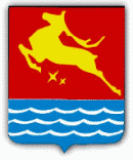 ДЕПАРТАМЕНТ ОБРАЗОВАНИЯ МЭРИИ ГОРОДА МАГАДАНАП Р И К А З28.02.2017 г.                                                                                   № 157г. МагаданО проведении городских педагогических чтений «Реализация стратегических направлений развития муниципальной системы образования»	В соответствии с планом работы департамента образования мэрии города Магадана на 2017 год,  в целях создания условий для обмена опытом успешной педагогической деятельности между образовательными организациями, поддержки педагогических инициатив, педагогических практик  в вопросах реализации стратегических направлений развития муниципальной системы образования города Магадана п р и к а з ы в а ю:Провести городские педагогические чтения «Реализация  стратегических направлений развития муниципальной системы образования» 28 марта 2017 года.Утвердить Положение о городских педагогических  чтениях  департамента образования мэрии города Магадана «Реализация стратегических направлений развития муниципальной системы образования» (приложение № 1).Утвердить состав оргкомитета педагогических чтений (приложение № 2).Определить сроки подачи заявлений на участие  в педагогических чтениях и тезисов выступлений до 10 марта 2017 года.Руководителям образовательных организаций:провести  необходимую организационную и разъяснительную работу по обеспечению участия в городских педагогических чтениях «Реализация стратегических направлений развития муниципальной системы образования»  педагогов образовательных организаций всех категорий;своевременно представить в городской оргкомитет заявление на участие в городских педагогических чтениях и тезисы выступлений.Контроль за исполнением данного приказа  оставляю за собой.Руководитель департамента образования        			С.Л. Колмогорова